Дидактическая игра«Дорожное лото»Автор : Захарова Виктория Александровна, воспитатель  МБДОУ «Детский сад № 26» Артемовского городского округа, первая квалификационная категорияЦель: Закрепить знание дорожных знаков. Упражнять детей в умении обобщать, классифицировать их на - предупреждающие, запрещающие и знаки сервиса. Обогащать и конкретизировать знания детей о правилах дорожного движения.Материал: Карточки (8.5-3 см) на которых изображены дорожного движения.Ход игры: Играют от 2 до 6 детей, возраст 4-7 лет. Карточки с дорожными знаками раскладываются изображением вниз. Детям раздается по 6 карточек, остальные лежат рубашками на столе. Первый начинает игру тот, у кого есть домино с одинаковыми знаками. Игра продолжается до тех пор у кого первого заканчиваются игровые карточки.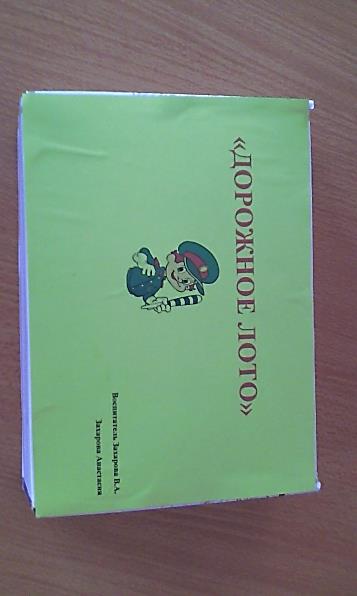 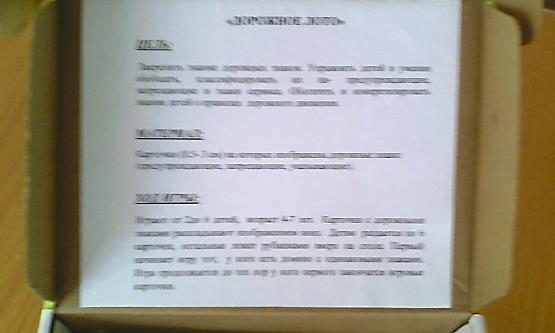 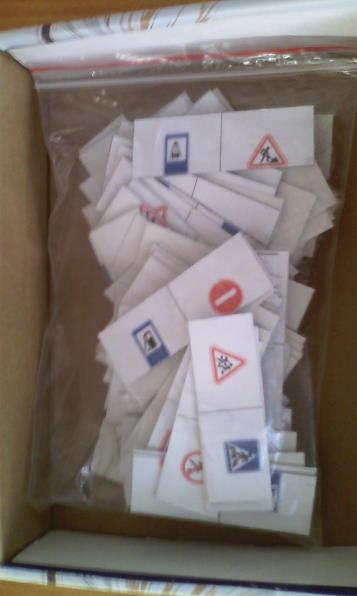 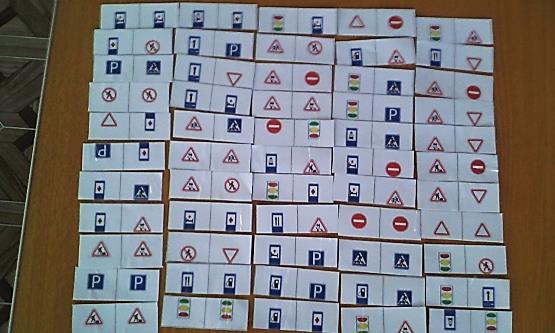 